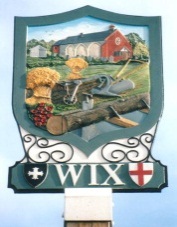 WIX PARISH COUNCILClerk to the Council:      Mrs Emma Cansdale       	                                          Tel: 01255 8714832 Goose Green Cottages     	                                                   Email: wixparish@gmail.comColchester RoadWix, ManningtreeEssex CO11 2PDMinutes of the Meeting of the Parish Council on Monday 21st November 2022 at 7.30 pm in the Village Hall 22/146Apologies for Absence Cllr Guy Nelson- Vice-chair Cllr Kerry Mitchell will chair the meeting in his absence.22/147To receive members’ declaration of interests in items on the agendaCouncillors to declare any disclosable pecuniary interests, other pecuniary interests, and non-pecuniary interests not already declared. None22/148Minutes.The Minutes of the Parish Council meeting dated 3rd October 2022 was accepted as a correct record and duly signed by the chair. 22/149Public participation session with respect to items on the agenda and other matters that are of mutual interestDistrict Councillor Report- nothing from MikeCounty Councillor Report- available on the website22/150Clerks Report The clerk reported on the following issues:Gym equipment repair- councillors agreed to carry out the repair at the reduced quote. Roundabout service is due to be completed by PlayquipUpcoming elections- May 202222/151Corbeau Rally 2023Speaker Stanley Graham, gave an update on the 2023 rally 22nd/23rd (23rd) The rally will be going through Wix in the opposite direction this year, so there will be chicanes on Bradfield Rd instead of Clacton Rd. The organisers are struggling to get details out to residents, and were advised by the PC to use Coast to Coast magazine and the Wix Facebook pages. An application from Wix PC for a defibrillator for outside the shop will be submitted in due course.  22/152Planning22/01814/FUL | Proposed subdivision of existing residential curtilage to form new detached dwelling with garage, associated parking and landscaping. | Hunters Moon Hunters Court Wix Manningtree Essex CO11 2SQRecommendation: No objection, however the parish council raises the questions regarding infrastructure in the village, and it’s capacity for more dwellings. 22/01247/OUT Outline Planning Permission for erection of up to 8 dwellings (all mattersreserved).  Land rear of 1-4 Council Houses Colchester Road Wix Essex AMENDMENTRecommendation: Objection- The parish council reiterates the highway objection. 20/01384/FUL. Solar Farm Wix- changes to site entranceRecommendation: In the original application, there were 2 entrances one before Bowl Rd, one after. The new application has just one entrance. The parish council supports the highways comments, strongly objecting, based on the number of accidents on that stretch of road coming out of the turning. Proposed: Cllr Bob StephensSeconded: Cllr Bob JemmettAgreed by allFinance22/153To receive monthly finance update and approve payments **(appx 1)Proposed: Cllr Matt JonesSeconded: Cllr Kathy SaichAgreed by allOpen spaces and environment11/154Field Maintenance equipmentTo resolve to purchase the following field maintenance items:Mower Simplicity Broadmoor SYT410 Lawn Tractor 122cm Cut With Roller £6949, mulching kit £174Leaf blower STIHL Vacuum Shredder & Blower SH 86 C-E  £310Following a discussion, it was resolved to purchase the mower, mulching kit and leaf blower.Proposed: Cllr Bob JemmettSeconded: Cllr Kathy SaichAgreed by all (Action EC)22/155Recreation AreaTo resolve the following: To upgrade the field electric box to 2, 32 amp sockets, and improve associated wiring. Budget £5000To resurface the MUGA. Budget to be agreed.Following a discussion, it was resolved to upgrade the field electric box and seek additional quotes. It was also agreed to re-surface the MUGA using (at least in part) S106 funding, plus additional grant funding if it can be secured. To seek quotes. Proposed: Cllr Bob StephensSeconded: Cllr Bob JemmettAgreed by all (Action EC)22/156Boundary ReviewTo consider the proposed parliamentary boundary review, and formulate a response to the consultation.The council will submit a response when further information is received from Cllr Mike Bush (and Cllr Lynda McWilliams). Residents are urged to make their own comments directly.22/147Milestone MarkerTo resolve to make an application to the Essex Heritage Trust for funding for the casting and placement of the Mile stone marker (as discussed with the Manningtree Museum & Local History Group, who are leading the project)Application to be made before the 23rd January. (Action MJ)Agreed by all22/158FireworksThe display on 5th November was a successful event, and the working party and council are considering options to improve the display for next year.  22/159Crime ReportReport form PCSO Pat Smith (appx 3**)Nothing in the Ward on the October crime report 22/160Correspondence.Note of thanks to Mike Bush from Chris Swinburne, for taking action on a planning issue, whilst on holiday. To receive a grant request from Wix and Wrabness Primary School PTFA, for £1000, to pay for the Pantomime and small Christmas gifts.Proposed: Cllr Bob JemmettSeconded: Cllr Gill IsbellAgreed by allA request from an organisation working on behalf of National Highways has requested permission to carry out a newt survey at the pond. Agreed22/161Reports, updates and matters of continuing reference.Strategic Development meeting- following the discussion at the meeting regarding the Christmas tree, a budget of £250 was agreed, plus £100 for prizes for the decorated house completion.Proposed: Cllr JonesSeconded: Cllr Jemmett Highways- Clerk.  TDALC- Cllr Mitchell. Meeting on Wednesday. Anyone like to attend?  Village Hall- Cllr Nelson- not in attendanceRubbish bins-Clerk- Waiting for TDC to installTree survey- ongoing22/162Items to be added to next/future agenda/ matters of continuing reference. *2023/24 budget and precept settingGym area lighting MUGA surfacing.Meeting with the VHMC regarding field/hall hire/Field hire policy Induction policy for new councillor’sSolar Working Group-Recreation area development- S106Pond22/163Items of interest and note.Next meeting- Monday 16th January 2023, 7.30pmLitter pick 3rd December 10 am- meet at the village hall. Meeting closed at 21.35